 31 марта 2023 года                                                             Собственникам информационных конструкций (вывесок)                                                                                              _____________________                                                                                              Фактический адрес:                                                                                              456796, Челябинская область,                                                                                               г. Озерск, п. НовогорныйУведомление о несоответствии информационных конструкций Правилам размещения и содержания информационных конструкций на территории Озерского городского округа Челябинской области, утвержденным решением Собрания депутатов Озерского городского округа Челябинской области от 08.09.2020 года № 132        По результатам комиссионного обследования 31 марта 2023 года Управлением архитектуры и градостроительства администрации Озерского городского округа Челябинской области и Управлением экономики администрации Озерского городского округа Челябинской области: ограждающая конструкция - забор в 22-28 м на запад                    от жилого дома № 3 по ул. Железнодорожная, Челябинская область, г. Озерск,                                 п. Новогорный, на предмет соответствия информационных конструкций, размещенных на его фасаде, Правилам размещения и содержания информационных конструкций на территории Озерского городского округа Челябинской области (далее - Правилам), уведомляем о следующих несоответствиях Правилам размещенных информационных конструкций:1. На ограждающей конструкции - бетонном заборе в 28 м на запад от жилого дома № 3                            по ул. Железнодорожная размещена информационная конструкция (вывеска) «Завод «ЖБИ                      пос. Новогорный ул. Шоссейная 12 zavod2019zbi@mail.ru» (Приложение № 1), размеры которой превышают разрешенные размеры, что является нарушением п.14 и п.16 Правил; данная вывеска представляют собой баннерную ткань, размещение вывесок на которой запрещено п.22 Правил. Кроме того, информационная вывеска размещена на ограждающей конструкции, что также запрещено п.22 Правил.2. На ограждающей конструкции -  бетонном заборе в 22 м на запад от жилого дома № 3                           по ул. Железнодорожная размещена информационная конструкция (вывеска) «Ипотека Всем 8 922 706 28 36» (Приложение № 2) размеры которой превышают разрешенные размеры, что является нарушением п.14 и п.16 Правил; данная вывеска представляют собой баннерную ткань, размещение вывесок на которой запрещено п.22 Правил. Кроме того, информационная вывеска размещена на ограждающей конструкции, что также запрещено п.22 Правил.3. На ограждающей конструкции -  бетонном заборе в 26 м на запад от жилого дома № 3                        по ул. Железнодорожная размещена информационная конструкция (вывеска) «Ипотека без трудоустройства 8 922 706 28 36» (Приложение № 3) размеры которой превышают разрешенные размеры, что является нарушением п.14 и п.16 Правил; данная вывеска представляют собой баннерную ткань, размещение вывесок на которой запрещено п.22 Правил. Кроме того, информационная вывеска размещена на ограждающей конструкции, что также запрещено п.22 Правил.4. На ограждающей конструкции -  забор из кирпичной кладки в 25 м на запад от жилого дома № 3 по ул. Железнодорожная размещена информационная конструкция (вывеска) «Быстровозводимые садовые домики заборы ворота калитки крыши (кровля) бани беседки деревянные металлические мангалы сварочные работы электрика сантехника 8 (951) 482 00 38» (Приложение № 3) размеры которой превышают разрешенные размеры, что является нарушением п.14 и п.16 Правил; данная вывеска представляют собой баннерную ткань, размещение вывесок на которой запрещено п.22 Правил. Кроме того, информационная вывеска размещена на ограждающей конструкции, что также запрещено п.22 Правил.На основании вышеизложенного, Управление архитектуры и градостроительства администрации Озерского городского округа Челябинской области (далее Управление архитектуры и градостроительства) предлагает Вам устранить допущенные нарушения Правил либо провести демонтаж конструкций, с восстановлением внешних поверхностей объекта в месте размещения указанных конструкций, в том виде, который существовал до установки конструкции, и с использованием аналогичных материалов и технологий. Приведение информационных конструкций в соответствие с требованиями Правил осуществляется владельцем информационной конструкции и за счет его собственных средств в течение 10 рабочих дней с момента получения уведомления Управления архитектуры и градостроительства.Демонтаж информационной конструкции в добровольном порядке осуществляется владельцем конструкции либо собственником помещения в здании, на фасаде которого была размещена конструкция, в течение 10 рабочих дней с момента получения уведомления Управления архитектуры и градостроительства, с последующим восстановлением внешних поверхностей объекта, на котором она была размещена, в том виде, который был до установки конструкции, и с использованием аналогичных материалов и технологий в срок не более 6 месяцев с момента получения уведомления Управления архитектуры и градостроительства.В случае невыполнении владельцем информационной конструкции уведомления в установленные в нем сроки Управление архитектуры и градостроительства обеспечивает демонтаж информационной конструкции в принудительном порядке.Демонтаж производится в соответствии с требованиями действующего законодательства с привлечением подрядных организаций.Расходы, связанные с демонтажем информационной конструкции, ее перемещением и временным хранением подлежат возмещению в бюджет Озерского городского округа владельцем информационной конструкции либо собственником помещения.Расчет указанных расходов осуществляется в соответствии с законодательством Российской Федерации подрядной организацией, осуществившей демонтаж информационной конструкции в добровольном или судебном порядке вне зависимости от возврата владельцу демонтированной информационной конструкции.           Кроме того, за нарушение требований Правил размещения и содержания информационных конструкций на территории Озерского городского округа Челябинской области, утвержденным решением Собрания депутатов Озерского городского округа Челябинской области от 08.09.2020 года № 132 владельцы информационных конструкций несут ответственность, предусмотренную законодательством Челябинской области об административных правонарушениях.Березина Наталия Михайловна     ____________________Черепанова Ксения Андреевна         ____________________Кашеварова Елена Михайловна    ____________________Лисотина Евгения Алексеевна        ____________________            Уведомление получил* ______________________________ – ___________________ Приложение № 1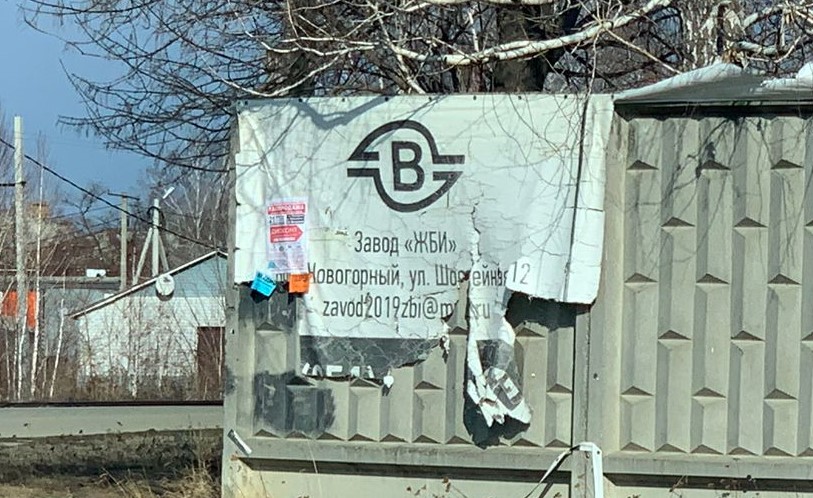 Приложение № 2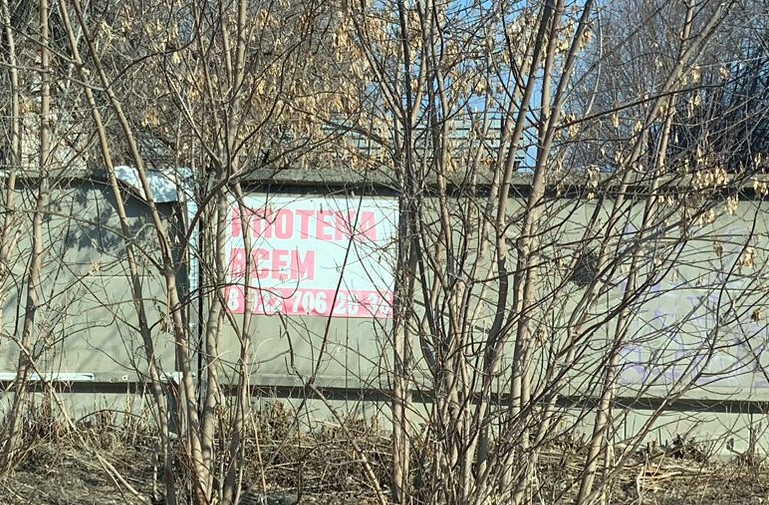 Приложение № 3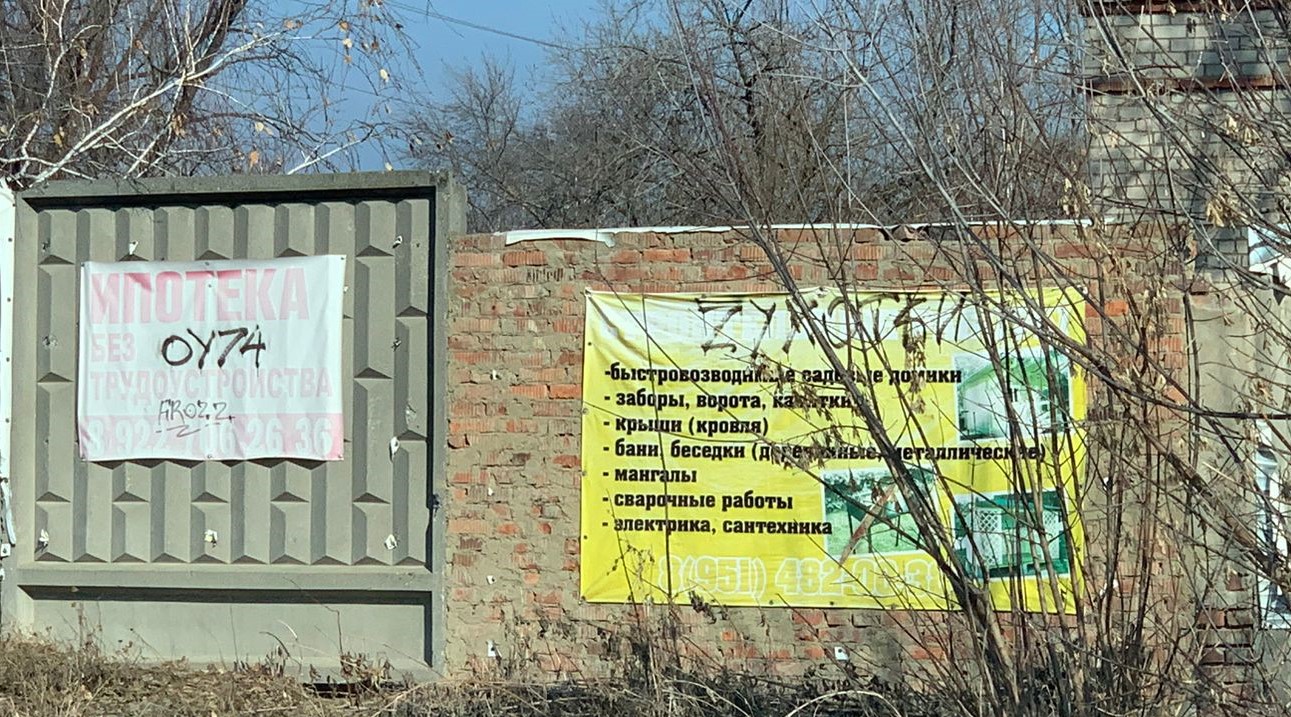 УПРАВЛЕНИЕ АРХИТЕКТУРЫ И ГРАДОСТРОИТЕЛЬСТВААДМИНИСТРАЦИИ   ОЗЕРСКОГО   ГОРОДСКОГО   ОКРУГАЧЕЛЯБИНСКОЙ ОБЛАСТИЛенина пр., 62, г. Озерск Челябинской области, 456780Тел. 2-31-52, 2-41-04, факс (351-30) 2-31-52E-mail: arch@ozerskadm.ru